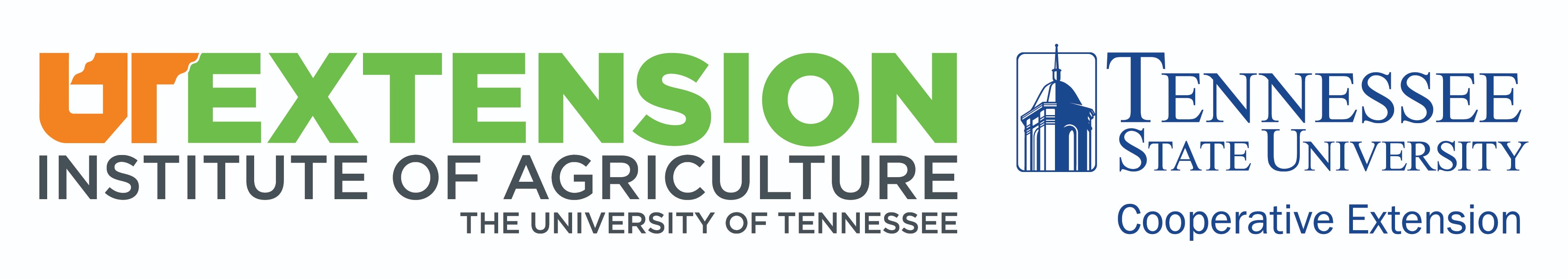 ApplicationMaster Gardener Class, 2021(Please print clearly to avoid mistakes during transcription to data base)Name: 	email:  	Mailing Address _ 	City:  	_, TN   Zip _____Home Phone ______  Cell _ 	_·Tennessee, Master Gardener" is the University of Tennessee Extension's volunteer training program that enables the state's la11d­ gra11/ university to implement part of its mission of outreach and educatio11 to the local community I 'olu11teers are selected trali1ed and certified to serve the university as volunteer educators in home horticulture a11d e11viro1m1e11t.The title and position of "Master Gardener" is conditional on the following requirements and policies established by The University of Tennessee Extension.You must successfully complete 40 hours of training and final testing to become a Master Gardener Intern. You will become a Certified Master Gardener only after completing and properly reporting 8 hours of approved CEU's, (continuing education units) and 40 hours of approved community service within your first year after graduation as an intern.Each year thereafter you will be required to complete 25 hours of community service and 8 hours of CEU's.Master Gardeners are restricted to disseminating information to the public that has been researched, tested and published by the University of Tennessee.Use of your position and/or title of Master Gardener is intended for community service solely and use for commercial ventures, employment, personal financial advancement or gain, is not allowed.T he cost of this course is $150.00 ($225.00 for couples that are willing to share one handbook) which includes all materials, books and first year's membership dues in the Bradley County Master Gardeners Organization. (Couples: Each applicant must complete a separate application.)In scribing my signature below, I acknowledge that I have read, understand, and agree to all of the above.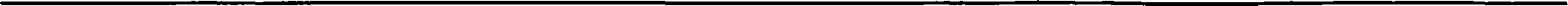 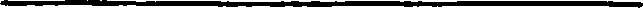 Signature	DatePlease return this completed application and a check for $150.00 or $225.00 for couples sharing a hand book to:UT/TSU Extension - Bradley County Master Gardener Program95 Church StreetMake check payable to: UT Extension	Cleveland, TN 37311-6070Questions : Bradley County Extension Agent, Evangelon James ej@utk.edu 728-7001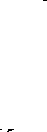 